First District RESA 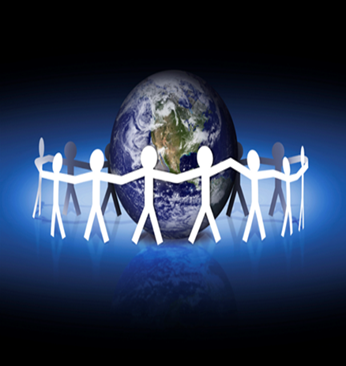 GaTAPP APPLICATION                    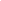 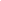 Name  				           Address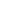 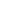 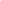 City				                State  		       Zip Code 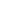 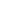 Primary Phone #                                                    Alternate Phone #		      		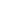 Primary/Personal E-mail 							 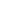 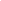 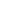 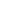 Birthdate 			      Ethnicity   	      Gender            SS #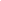 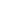 Teaching Position Currently Assigned                                                      Previously 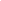 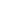 School System 					School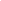 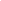 Principal 						Mentor Degrees earned beginning with the most recent: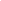 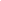 Degree				Major 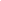 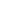 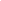 Institution                                                                       Date of Degree                           GPA	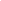 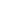 Degree				Major 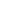 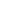 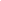 Institution						           Date of Degree                            GPA                                           Please submit the list of items below with this completed application:  ____ 	Completed Data Summary Form (Candidate, Administrator, Mentor information)____	School System Assurance Form/Partnership Agreement 	____	Teaching Certificate____	Candidate Assurance Form____	Administrator Assurance Form____	College Transcript (s)____	Copies of GACE Scores on: _____ Program Admission Assessment (PAA) 		_____ GACE Content Area (s)_____ GACE Ethics Entry (350)____	Two Letters of Recommendation If you believe you have already taken course content that satisfies the following, include a course description from the college catalog AND a syllabus from the class. Otherwise, you will take these courses in GaTAPP.____	Exceptional Child Course that satisfies GA HB 671 ____	Teaching of Reading / Reading Endorsement (for Early Childhood Education candidates ONLY)Your acceptance will not be processed until all of the above documents have been received.Please submit packet to:		First District RESA - Attention:  Allison Lee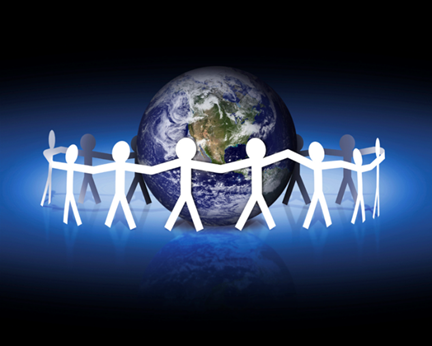 201 West Lee St, Brooklet, GA  30415🙛 First District Regional Educational Service Agency 🙙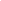 First in Service ~ First in Leadership ~ First in Collaboration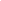 